Pensées critiques au plurielSéminaire de rechercheSemestre d’hiver2019-2020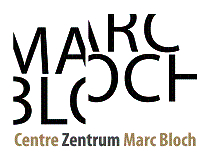 Kritisches Denken
im PluralForschungsseminarwintersemester2019-2020DateDatumLieuOrtIntervenant(e)VortragendeRTitreTitel17hSalle Tillion (7ème étage)Carlos Alberto Torres (UCLA) On Paulo Freire26.09.201910-12hSalle Simmel (3ème étage)Taciane DominguezSarah HechlerValentin Voloshinov and Humboldt+Das Selbst im Spiegel der Welt: „autoethnographische“ und „autosoziobiographische/-analytische“ Ansätze10.10.201910-12hSalle Simmel (3ème étage)Étienne JolletSéance de lecture sur l’Europe : Paul Hazard, La crise de la conscience européenne (1935)25/10/20199h-18hSalle Simmel (3ème étage)Claire Mélot, Sara Minelli, Iwona JanickaAtelier transversal franco-allemand : ACCUEIL, HOSPITALITÉ, ESPACE(S) POLITIQUES30-31/10/2019Salle Simmel (3ème étage)Laure de Verdalle et alii (avec pole1)Colloque Utopia 89(avec le pôle 1)07/11/.201910-12hSalle Simmel (3ème étage)Eleonora Caramelli (Bologne)Une liberté „im europäischen Sinne“. Liberté subjective et figures littéraires entre ancien et moderne chez Hegel.18/11/201918h
Salle Tillion (7ème étage)Amy Allen (Penn State)Discussion: Rahel Jaeggi (sous réserve)“‘Turning Dead Ends into Through Streets’: Psychoanalysis and the Idea of Progress”05/12/201910-12hSalle Simmel (3ème étage)Ayşe YuvaLecture de textes sur l’Europe :Moses Hess, Die europäische Triarchie (1841)Victor Hugo, Discours d'ouverture (1849)11/12/2019ICI BerlinPeter Gordon (Harvard University), Rahel Jaeggi (Humboldt Universität)ConférenceActualité de l’autoritarisme12/12/2019CMB Salle Simmel WorkshopActualité de l’autoritarismeavec Peter Gordon, Duarte Rolo, Katia Genel, Christine Kirchhoff, Agnès Grivaux, Alex Demirovic (sous réserve), Samir Gandesha23/01/202010-12hSalle Simmel (3ème étage)Moritz GansenPragmatismus in Frankreich30/01/2020Salle Simmel (3ème étage)Françoise Vergès, avec Jule Govrin et Sarah HechlerCréolisation, racisme, féminisme